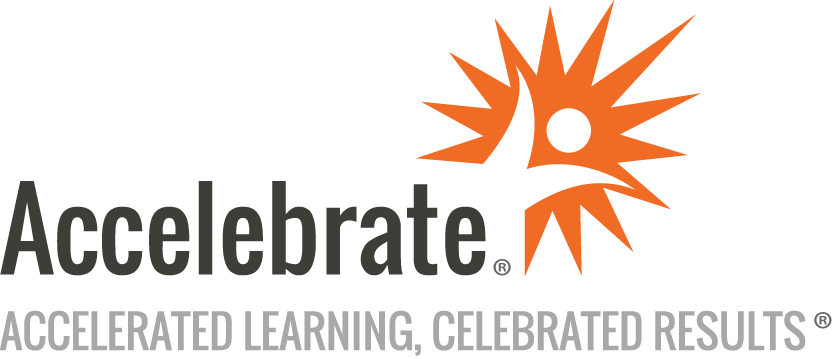 Scientific Python for Experienced DevelopersCourse Number: PYTH-122
Duration: 3 daysOverviewAccelebrate’s Scientific Python for Experienced Developers course teaches Python programmers how to use Python for data manipulation, statistics, graphing, and other operations.PrerequisitesStudents should be comfortable writing basic Python tasks and programming concepts, including file input/output and creating classes. MaterialsAll attendees receive comprehensive courseware covering all topics in the course.Software Needed on Each Student PCAny Windows, Linux, or macOS operating systemPython languageAdditional Python libraries including NumPy, SciPy, matplotlib, PIL, Jupyter, SymPy (we recommend Anaconda, a cross-platform Python bundle that already includes the necessary modules)An IDE with Python support (PyCharm Community Edition is an excellent free option, but there are several other good ones)ObjectivesUse benchmarks and profiling to speed up programsProcess XML and JSONManipulate arrays with NumPyDiscover the diversity of SciPy subpackages and how to use them in your applicationsUse Jupyter notebooks for ad hoc calculations, plots, and what-if scenariosImport and analyze data with pandasCreate a wide variety of data plots with matplotlabManipulate images with PILSolve equations with SymPyOutlineIntroductionPython Refresher Data typesSequencesMapping typesProgram structureFiles and console I/OConditionalsLoopsBuiltinsClassesPythonic Idioms Small PythonismsLambda functionsSortingPacking and unpacking sequencesList ComprehensionsGenerator expressionsXML and JSON Using ElementTreeCreating a new XML documentParsing XMLFinding by tags and XPathParsing JSON into PythonParsing Python into JSONJupyter Jupyter basicsTerminal and GUI shellsCreating and using notebooksSaving and loading notebooksAd hoc data visualizationDeveloper Tools Debugging applicationsBenchmarking codeProfiling applicationsNumPy NumPy basicsCreating arraysIndexing and slicingLarge number setsTransforming dataAdvanced tricksSciPy The Python scientific stackWhat can SciPy do?Getting helpWhere to find thingsWhat is available?A Tour of SciPy Subpackages ClusteringPhysical and mathematical constantsFFTsIntegral and differential solversInterpolation and smoothingInput and outputLinear algebraImage processingDistance regressionRoot-findingSignal ProcessingSparse matricesSpatial data and algorithmsStatistical distributions and functionsC/C++ IntegrationPandas Pandas overviewDataframesReading and writing dataData alignment and reshapingFancy indexing and slicingMerging and joining data setsMatplotlib Creating a basic plotCommonly used plotsAd hoc data visualizationAdvanced usageExporting imagesThe Python Imaging Library (PIL) PIL overviewCore image libraryImage processingDisplaying imagesSymPy What is SymPy?What can it do for you?Creating variablesDefining equationsSolving equationsConclusion